Name_______________   Class_______________   Date_______________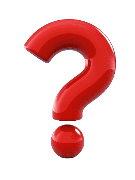 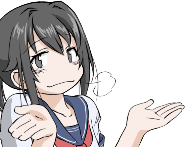 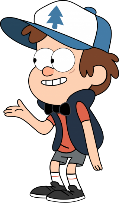 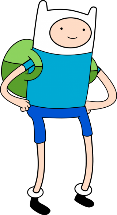 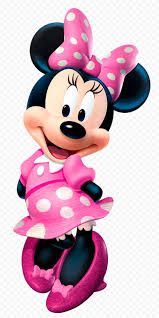 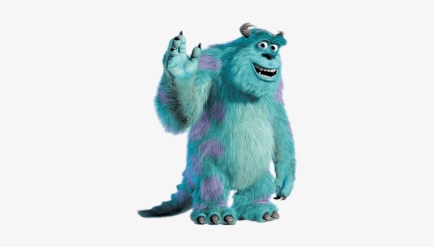 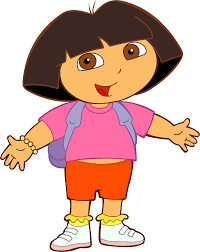 